POBJEDNIK:KAPITEN"A":Gutic EdinREZULTAT:KAPITEN"X":Mujicic emirSudija:Borislav Cigic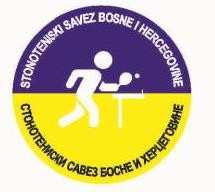 STONOTENISКI SAVEZ BOSNE I HERCEGOVINEСТОНОТЕНИСКИ САВЕЗ БОСНЕ И ХЕРЦЕГОВИНЕSTOLNOTENISKI SAVEZ BOSNE I HERCEGOVINE71000 Sarajevo, Ul. Alipašina 14/L, tel: + 387 33 556 980, mob: + 387 61 259 565E-mail: stsbih2019@gmail.comWebsite: www.stsbih.com.baLIGA:LIGA:PREMIJER LIGA - MUŠKIPREMIJER LIGA - MUŠKIPREMIJER LIGA - MUŠKIPREMIJER LIGA - MUŠKIPREMIJER LIGA - MUŠKISezona2020/2021DATUM:28.11.2020VRIJEME:KOLO:DVORANA:TuzlaTuzlaTIM "A"TIM "A"TIM "X"TIM "X"1.SET2.SET3.SET4.SET5.SETSET- REZ.MEČ- REZ.AGutic EdinYMujicic Anes11/411/511/93:01:0BFazlic KerimXMujicic Emir9/1111/67/116/111:31:1CIsabegovic AmarIsabegovic AmarZPuzigaca Pavle9/1111/511/84/1111/83:22:1PARGutic Edin/IsabegovicPARMujicic Emir/PuzigacaMujicic Emir/Puzigaca11/88/112/118/111:32:2AGutic EdinGutic EdinXMujicic Emir11/48/1111/89/114/112/32:3CIsabegovic A.YMujicic AnesMujicic Anes11/811/1311/511/83:13:3BFazlic K.Fazlic K.ZPuzigaca P.11/611/85/118/112/112/33/4Sudijska  zabilješkaSudijska  zabilješkaSudijska  zabilješkaOsvjetljenje (lux):Temperatura (°C):COVID-19 protokol:Žuti kartoni (razlog): Crveni kartoni (razlog):COVID-19 protokol: